ВОПРОСЫ К ЭКЗАМЕНУпо дисциплине«Автоматика в электронных системах безопасности»Зимний семестр 2023-2024 учебного годаСпециальность 1-39 03 01 Электронные системы безопасности(группа 013301)1. Цель и задачи дисциплины;2. Основные понятия САУ;3. Классификация САУ;4. Фундаментальные принципы построения САУ;5. Основные виды автоматического управления;6. Типовая функциональная схема САУ;7. Алгоритмы автоматического контроля;8. Основные виды автоматизации;9. Классификация систем автоматического управления и регулирования;10. Способы анализа САУ;11. Законы управления и методы синтеза;12. Принципы автоматического регулирования;13. Программы и законы регулирования;14. Анализ и проектирование САУ на основе математических моделей;15. Модели линейных объектов;16. Модели в пространстве состояний;17. Условные обозначения структурных схем систем управления;18. Типовая одноконтурная система;19. Линейные непрерывные и дискретные системы;20. Частотные оценки качества;21. Корневые оценки качества;22. Оценки качества регулирования;23. Характеристики САУ;24. Передаточная функция системы;25. Частотные характеристики САУ;26.  Показатели качества САУ;27. Типовые функциональные схемы автоматического управления в ЭСБ;28. Системы автоматического водяного и пенного пожаротушения;29. Системы автоматического аварийно-пожарного речевого оповещения и управления эвакуацией;30. Системы видеонаблюдения;31. Системы управления и контроля доступом;32. Примеры применения автоматики на автотранспорте;33. Примеры применения автоматики на железнодорожном транспорте;34. Примеры применения систем автоматики в управлении дорожного движения;35. Примеры применения автоматики в судостроении;36. Примеры применения автоматики в авиационной отрасли;37. Технические решения автоматического пропуска людей;38. Технические решения управления поворотными устройствами камер;39. Технические решения системы пожарной сигнализации;40. Технические решения системы охранной сигнализации;41. Технические решения систем автоматики в авиации;42. Технические решения на железнодорожном транспорте;43. Технические решения для наземного транспорта;44. Основные понятия телемеханики;45. Телеизмерение;46. Методы телемеханики;47. Характеристики систем телеизмерения;48. Телемеханические функции;49. Функциональные блоки и узлы систем телемеханики;50. Сигналы в телемеханике их анализ и характеристика;51. Селекция и ее виды в телемеханике;52. Способы соединения датчиков;53. Направления развития датчиков и измерительных устройств;54. Передача данных в телесигнализации;55. Системы передачи данных;56. Принципы построения систем телемеханики в ЭСБ;57. Цифровые системы телеизмерения;58. Понятие канала связи и их виды;59. Характеристика каналов связи;60. Типы коммуникационных каналов;61. Типы коммуникационных сетей;62. Топологии распределенных сетей;63. Преимущества и недостатки локальных вычислительных сетей;64. Примеры применения систем телемеханики в охранной сигнализации;65. Примеры применения систем телемеханики в пожарной сигнализации;66. Примеры применения систем телемеханики в системах видеонаблюдения;67. Примеры применения систем телемеханики на железнодорожном транспорте;68. Примеры применения систем телемеханики в автомобильном транспорте;69. Примеры применения систем телемеханики в системах управления дорожным движением;70. Примеры применения систем телемеханики в системах управления авиации;71. Примеры применения систем телемеханики в военной отрасли;72. Примеры применения систем телемеханики в космической отрасли;73. Понятие кода и кодирования информации. Типы и виды;74. Применение САПР при разработке различных систем автоматики;75. Преимущества и недостатки NanoCAD;76. Сетевые устройства. Виды, типы и их применение;77. Применение компьютерных сетей в ЭСБ;78. Программа Cisco Packet Tracer. Преимущества и недостатки;79. Понятие телеметрии. Основные понятия;80. Применение телеметрии в ЭСБ.Вопросы разработал:Бересневич Андрей Игоревичмагистр технических наук,старший преподаватель кафедры ПИКС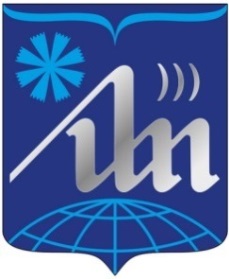 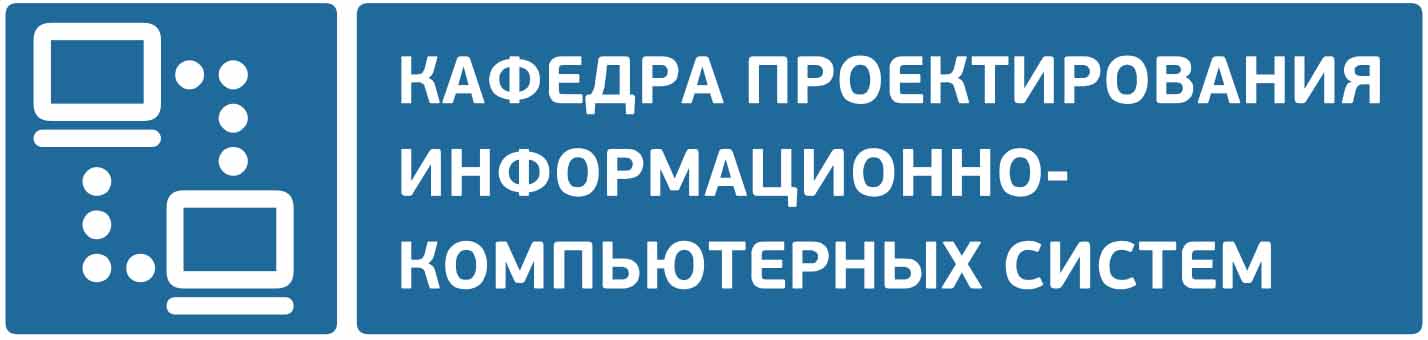 